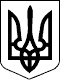 55 СЕСІЯ ЩАСЛИВЦЕВСЬКОЇ СІЛЬСЬКОЇ РАДИ7 СКЛИКАННЯ                                                        РІШЕННЯ22.12.2017 р.                                       № 840с. ЩасливцевеПро надання дозволу на розробку Детального плану частини вулиціАзовська в межах села ГенічеськаГірка  Генічеського району, Херсонської областіНа підставі заяви Коваль Владислава Олександровича щодо надання дозволу на розробку детального плану частини вулиці Азовська в межах села Генічеська Гірка, керуючись статтею 12, статтею 39 Земельного кодексу України та статтею 26 Закону України «Про місцеве самоврядування в Україні», сесія Щасливцевської сільської радиВИРІШИЛА:Розробити детальний план частини вулиці Азовська, № 20 в межах села Генічеська Гірка, Генічеського району, Херсонської області для будівництва житлового будинку, господарських будівель і споруд, розташованої на території Щасливцевської сільської ради, Генічеського району, Херсонської області, із земель житлової та громадської забудови.Замовником розроблення містобудівної документації зазначеної в п.1 цього рішення визначити Виконавчий комітет Щасливцевської сільської ради.Доручити Замовнику організацію розробки детального плану території зазначеної в п. 1 цього рішенняФінансування розроблення містобудівної документації зазначеної в п. 1 цього рішення визначити з інших джерел.Контроль за виконанням рішення покласти на комісію з питань регулювання земельних відносин та охорони навколишнього середовища.Сільський голова								В. О. Плохушко